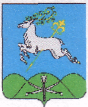 СОВЕТ ПРИВОЛЬНОГО СЕЛЬСКОГО ПОСЕЛЕНИЯКАВКАЗСКОГО РАЙОНАОЧЕРЕДНАЯ ЧЕТЫРНАДЦАТАЯ СЕССИЯР Е Ш Е Н И Еот 25.10.2010                                                                                                                                  №2                                                          хутор ПривольныйО передаче муниципального имущества Привольного сельского поселения Кавказского района в муниципальную собственность муниципальному образованию Кавказский район            В целях обеспечения реализации полномочий органов местного самоуправления муниципального образования Кавказский район  по решению вопросов местного значения, предусмотренных статьей 15 Федерального закона от 6 октября 2003 года № 131 – ФЗ «Об общих принципах организации местного самоуправления в Российской Федерации», руководствуясь Уставом  Привольного сельского поселения Кавказского района, Положением о порядке управления и распоряжения имуществом, находящимся в муниципальной собственности муниципального образования Привольное  сельское поселение Кавказского  района Совет Привольного сельского поселения Кавказского района  р е ш и л:            1. Передать безвозмездно в муниципальную собственность муниципального образования  Кавказский  район   муниципальное имущество, согласно приложению.            2. Поручить администрации Привольного сельского поселения Кавказского района осуществить в установленном порядке передачу муниципального имущества, указанного в пункте 1 настоящего решения.            3. Решение вступает в силу со дня его подписания. Глава Привольного сельскогопоселения Кавказского района                                                       Е.А.Вишнякова                                                                                    ПРИЛОЖЕНИЕ                                                                                     к  решению Совета                                                                                    Привольного сельского      поселения Кавказского района                                                                                                   от 25.10.2010 № 2  Переченьавтомобильных дорог общего пользования местного значения, передаваемых в муниципальную собственность муниципального образования Кавказский районГлава Привольного сельскогопоселения Кавказского района                                                       Е.А.Вишнякова №п/пНаименование автомобильной дорогиИдентификационный номер автомобильной дорогиПротяженность автомобильной дороги (км), характеристика1х. Красная Звезда -                                   х. Внуковский03-218-832  ОП ИП 090,2 км, асфальтовое покрытие2х. Привольный –                               х. Красная Звезда 03-218-832 ОП МП 060,6 км, асфальтовое покрытие3х. Красная Звезда –                          х.  Прибрежный03-218-832 ОП МП 070,8  км, асфальтовое покрытие